Идентифицирующие материалыРуководство администратора «Веб-сервис для разработки бюджетных программ»Оглавление1.	Условные обозначения и сокращения	32.	Назначение программы	43.	Техническая поддержка	54.	Системные требования	65.	Установка и запуск ПО	75.1	Установка APACHE2	75.2	Установка ASP.NET 7	95.3	Установка Web-сервиса	115.4	Загрузка и обновление XSD-схемы	12Условные обозначения и сокращенияТаблица 1 – Перечень используемых условных обозначений и сокращений*Возможно использование иных операционных систем на базе ядра Linux.Назначение программыВеб-сервис для разработки бюджетных программ (далее также – веб-сервис, редактор бюджетных программ) обеспечивает возможность разработки бюджетных программ в формате XML в режиме онлайн в сети Интернет для ведения комплексного инфраструктурного плана развития.Веб-сервис для разработки бюджетных программ выполняет следующие функции:подготовка бюджетных программ в соответствии с техническими требованиями (XSD-схемой), сохранение бюджетных программ в формате XML;загрузка и редактирование бюджетных программ в формате XML;экспорт бюджетных программ из формата XML в формат DOCX;экспорт бюджетных программ из формата XML в формат XLSX (для обеспечения загрузки в ГИС ОГД);выполнение проверки бюджетных программ в формате XML на соответствие техническим требованиям (XSD-схеме).Техническая поддержкаТехническая поддержка ПО оказывается по вопросам развёртывания, настройки, основных возможностей, а также возникновения ошибок при работе с ПО. Контакты, по которым осуществляется техническая поддержка: 8 800 505 7376support@itpgrad.ru9:00 – 18:00 (GMT +6)Системные требованияМинимальные системные требования, предъявляемые к рабочему месту пользователя, для установки и эксплуатации ПО приведены в Таблице 2.Таблица 2 – Требования к конфигурации программного обеспечения клиентской частиДля работы с веб-сервером, рабочая станция пользователя должна удовлетворять следующим минимальным требованиям, описанным в Таблице 3.Таблица 3 – Требования к конфигурации аппаратного обеспечения клиентской станцииМинимальные системные требования, предъявляемые к серверу, для установки и эксплуатации веб-сервиса приведены в Таблице 4.Таблица 4 – Требования к конфигурации веб-сервераУстановка и запуск ПОУстановка ПО осуществляется с помощью командной строки OS Astra Linux на серверной машине веб-сервиса.Далее приведена последовательность шагов при инсталляции, иллюстрированная изображениями окон и выполняемых команд. Следует иметь в виду, что размеры окон, их оформление и шрифт текста зависят от настроек операционной системы и могут отличаться на разных компьютерах в зависимости от установленной операционной системы.Установка APACHE2Откройте терминал Fly (пункт меню Системные -> Терминал Fly) и под супер пользователем (команда "sudo su") загрузите Apache2 (см. Рисунок 1):Предварительно может потребоваться обновить базу данных с доступными пакетами (команда "apt update").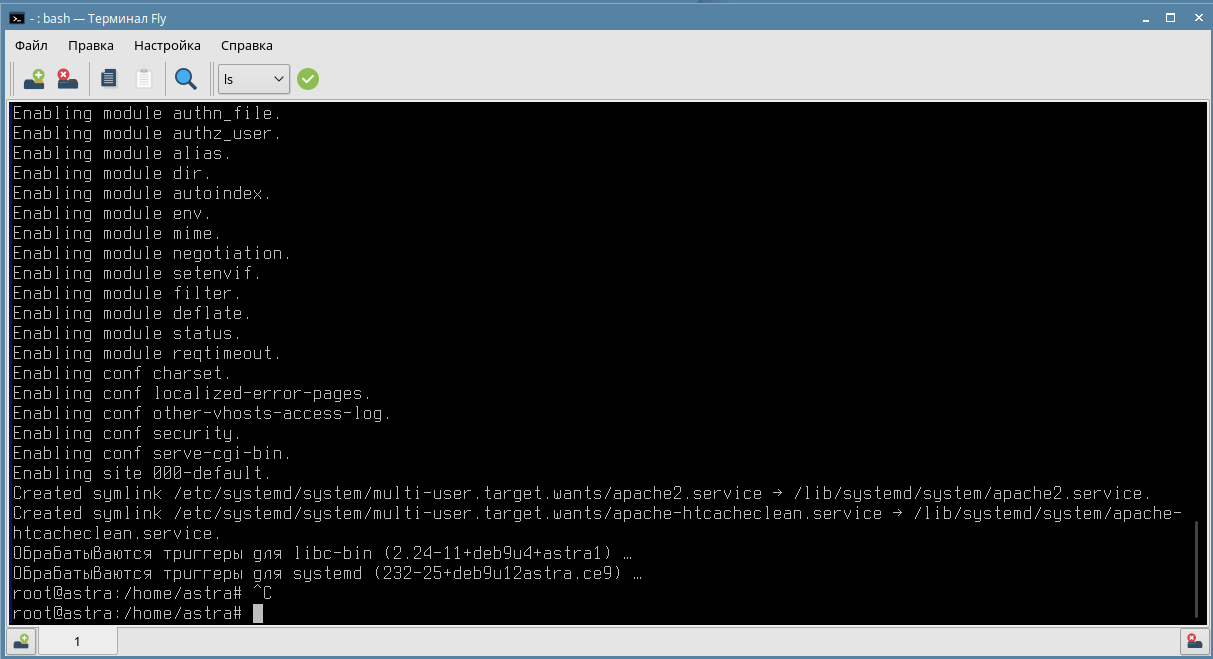 Рисунок 1Включите требуемые модули в Apache2 (см. Рисунок 2):Перезагрузите Apache2: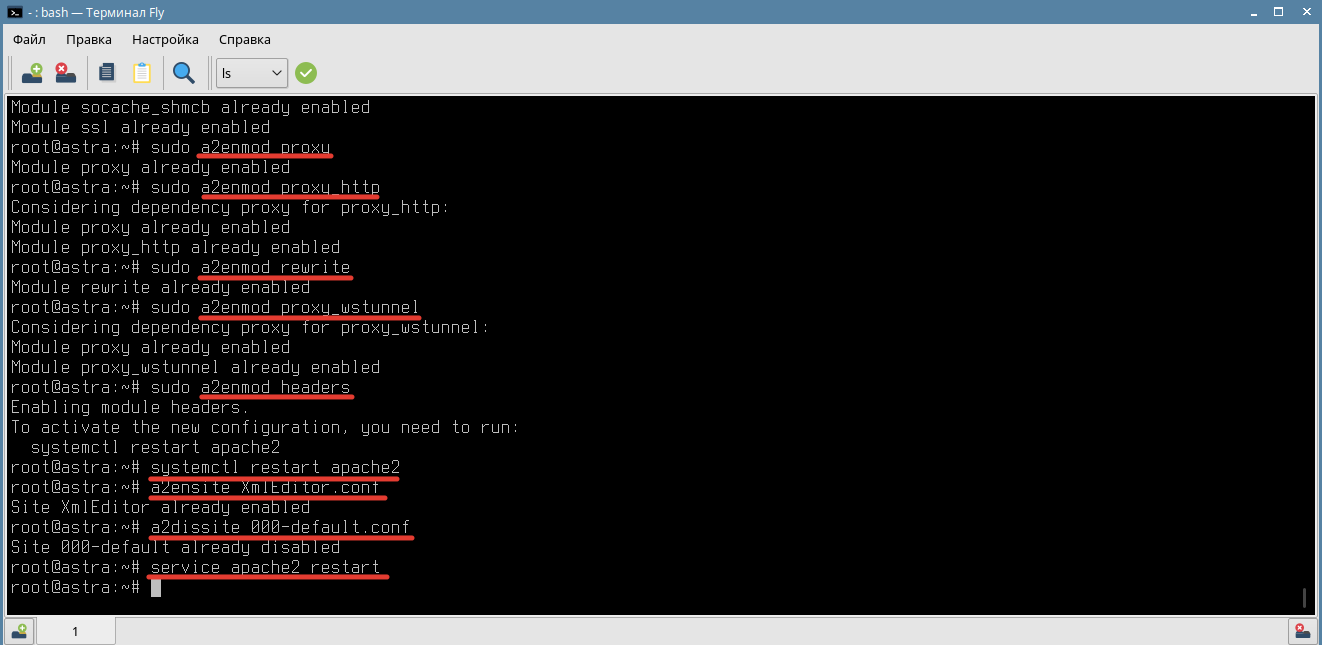 Рисунок 2Скопировать файлы из папки «ApacheSite» в папку по следующему пути (см. Рисунок 3): /etc/apache2/sites-available/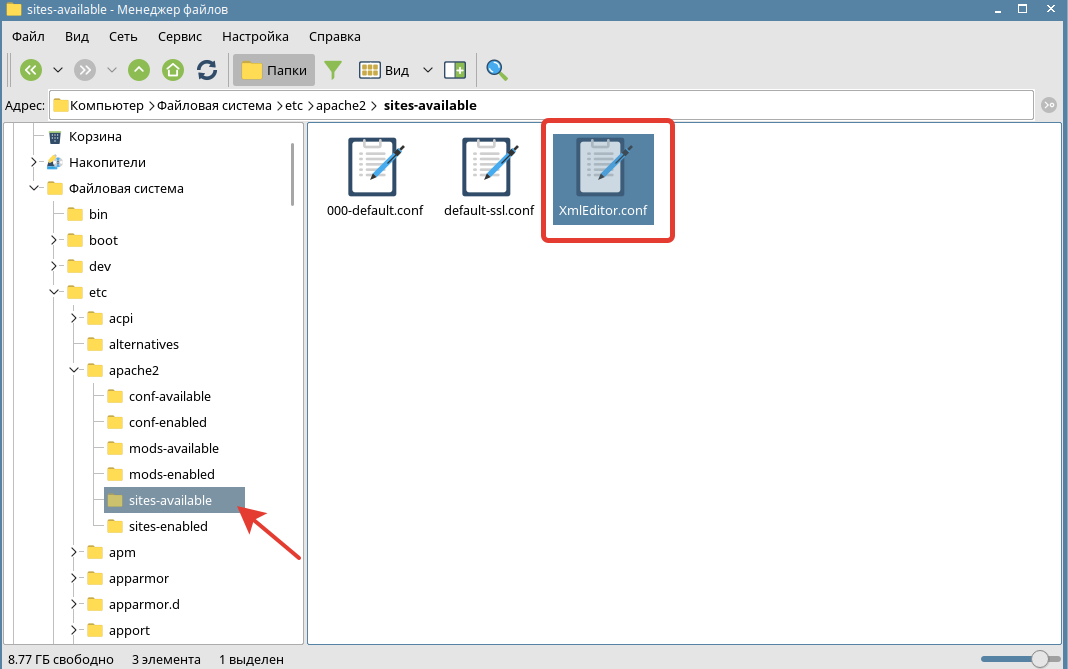 Рисунок 3Включите выбранный сайт: Выключите сайт default:Перезапустите Apache2:Установка ASP.NET 7Установите ASP.NET 7. Процесс установки описан в справочном центре Astra Linux: https://wiki.astralinux.ru/pages/viewpage.action?pageId=41192241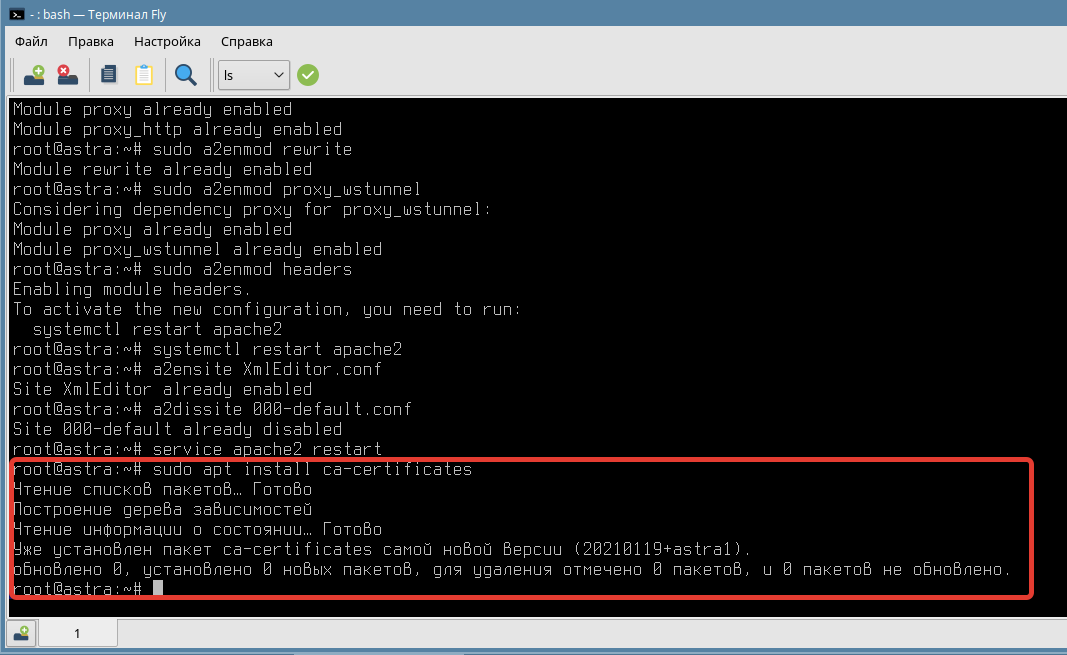 Рисунок 4Для включения установки пакетов с использованием протокола https установите пакет ca-certificates (Рисунок 4): Перед установкой пакетов из репозитория добавьте ключ подписывания пакетов Microsoft в список доверенных ключей:#Только для Astra Linux Special Edition РУСБ.10015-01 (очередное обновление 1.6) и Astra Linux Special Edition РУСБ.10015-16 исп. 1:Зарегистрируйте репозиторий и установите права доступа (см. Рисунок 5):#Только для  Astra Linux Special Edition РУСБ.10015-01 (очередное обновление 1.6) и Astra Linux Special Edition РУСБ.10015-16 исп. 1 - добавьте репозиторий Astra Linux Common Edition:Обновите репозиторий и установите пакеты (Рисунок 5):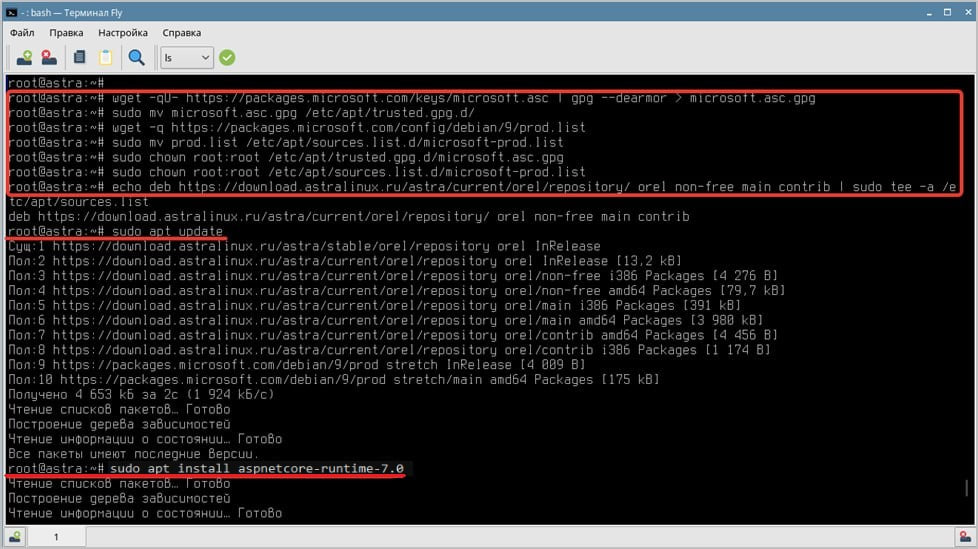 Рисунок 5Установка Web-сервисаСкопируйте файлы из папки «WebService» в папку по следующему пути (при необходимости создайте папку): /var/www/MunicipalProgramsService/Установите библиотеки, необходимые для работы сервиса (см. Рисунок 6):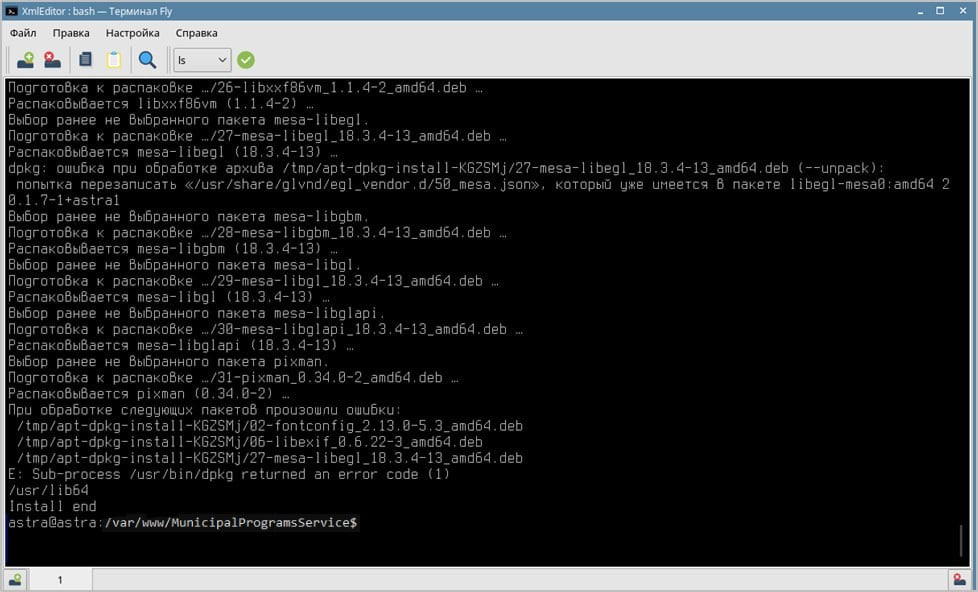 Рисунок 6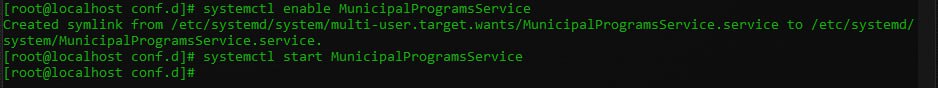 Рисунок 7Скопируйте файлы из папки «SystemService» в папку по следующему пути (создать папку при необходимости): /etc/systemd/system/Запустите веб-сервис (Рисунок 7):Загрузка и обновление XSD-схемыПравила создания бюджетных программ с помощью веб-сервиса определяются на основании XSD-схемы технических требований.Скопируйте из внешнего каталога актуальную XSD-схему технических требований в каталог /var/www/MunicipalProgramsService/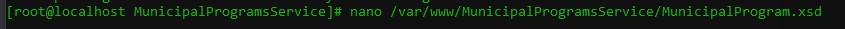 Рисунок 8Название регистрируемой программы:«Веб-сервис для разработки бюджетных программ»Правообладатель:ООО «Институт территориального планирования «Град»Авторы:Зенков Александр Александрович, Бунеев Павел Вячеславович, Омельянчук Дмитрий АлександровичТехническая поддержка:8 800 505 7376support@itpgrad.ru9:00 – 18:00 (GMT +6)Условное сокращениеПояснениеXMLeXtensible Markup Language, формат файлов для хранения и передачи информации в удобном для человека и компьютера видеПОПрограммное обеспечение (Веб-сервис для разработки бюджетных программ)Astra Linux*Операционная система на базе ядра Linux, созданная для комплексной защиты информации и построения защищённых автоматизированных системASP.NET CoreСвободно-распространяемый кроссплатформенный фреймворк для создания веб-приложений на платформе .NET с открытым исходным кодомApache2Свободный веб-сервер, используется как прокси сервер для переадресации запросов в приложение (можно заменить на другой, например nginx)XSD-схема (ТТ, технические требования)Технические требования к бюджетным программам в машиночитаемом видеКомпонентКонфигурацияОперационная система Windows 7, Windows 8, Windows 8.1, Windows 10 или более поздней версииОбязательное ПОБраузер Google Chrome или Яндекс Браузер, пакет ПО Microsoft Office не ранее 2003КомпонентКонфигурацияЦентральный процессорпроцессор Intel Pentium 4 или более поздней версии с поддержкой SSE3Оперативная памятьне менее 1024 MbЖесткий диск1024 Mb свободного места на дискеДисковая подсистема-Видеоадаптервидеопамять – не менее 64 МбКлавиатураприсутствуетМышьприсутствуетМониторприсутствуетРазрешение экранане менее 1024x768Количество вычислительных потоков процессоров4 шт.Тактовая частота процессора2,5 ГГцОперативная память8 ГбСвободное дисковое пространство500 ГбТип дисковых накопителейSATAПропускная способность локальной сети 100 Мбит/секТребуемое ПОApache2, ASP.NET 7, ca-certificatesapt-get install apache2a2enmod ssla2enmod proxya2enmod proxy_httpa2enmod rewritea2enmod proxy_wstunnela2enmod headerssystemctl restart apache2a2ensite MunicipalProgramsService.confa2dissite 000-default.confservice apache2 restartsudo apt install ca-certificateswget -qO- https://packages.microsoft.com/keys/microsoft.asc | gpg --dearmor > microsoft.asc.gpg
sudo mv microsoft.asc.gpg /etc/apt/trusted.gpg.d/wget -q https://packages.microsoft.com/config/debian/9/prod.listsudo mv prod.list /etc/apt/sources.list.d/microsoft-prod.listsudo chown root:root /etc/apt/trusted.gpg.d/microsoft.asc.gpgsudo chown root:root /etc/apt/sources.list.d/microsoft-prod.listecho deb https://download.astralinux.ru/astra/current/orel/repository/ orel non-free main contrib | sudo tee -a /etc/apt/sources.listsudo apt updatesudo apt install aspnetcore-runtime-7.0cd /var/www/MunicipalProgramsService/chmod 744 MunicipalProgramsServiceScriptAstra./MunicipalProgramsServiceScriptAstrasudo systemctl enable MunicipalProgramsServicesudo systemctl start MunicipalProgramsService